от 30 августа 2018 г.						                                  № 285   Республика Коми, г. Ухта Руководствуясь Бюджетным кодексом Российской Федерации, распоряжением Главы Республики Коми от 11.08.2017 № 227-р «О повышении финансовой ответственности органов местного самоуправления при осуществлении закупок товаров (работ, услуг) для обеспечения муниципальных нужд» и постановлением администрации МОГО «Ухта» от 21.05.2018 № 1076 «Об утверждении порядка кассового обслуживания исполнения бюджета МОГО «Ухта» с открытием лицевых счетов главным администраторам (администраторам) источников финансирования дефицита бюджета МОГО «Ухта», главным распорядителям (распорядителям) и получателям средств бюджета МОГО «Ухта», Совет муниципального образования городского округа «Ухта» РЕШИЛ:1.	Внести в Положение о Финансовом управлении администрации муниципального образования городского округа «Ухта», утвержденное решением Совета МОГО «Ухта» от 09.10.2009 № 359 «Об учреждении Финансового управления администрации муниципального образования городского округа «Ухта» (далее по тексту - Положение), следующие изменения:1.1.	В разделе 1 «Общие положения»: 1)	пункт 1 изложить в следующей редакции: «1. Финансовое управление администрации муниципального образования городского округа «Ухта» (далее по тексту - Управление) является функциональным органом администрации муниципального образования городского округа «Ухта» (далее по тексту - администрация МОГО «Ухта»), входящим в структуру администрации МОГО «Ухта», обеспечивающим в пределах своей компетенции проведение единой финансовой, бюджетной и налоговой политики, определение поставщиков (подрядчиков, исполнителей) для обеспечения нужд заказчиков и координирующим деятельность в данной сфере всех участников в муниципальном образовании городского округа «Ухта» (далее по тексту - МОГО «Ухта»).»;2)	пункт 5 изложить в следующей редакции:«5. Управление является юридическим лицом, муниципальным учреждением, имеет обособленное имущество на праве оперативного управления, самостоятельный баланс, бюджетную смету, счета, открываемые в установленном законодательством порядке, печать и бланки с изображением герба города Ухты и со своим наименованием на коми и русском языках, иные печати, штампы и бланки.»;1.2.	В разделе 2 «Основные задачи и функции Управления»:1)	пункт 1 изложить в следующей редакции:«1.	 Основными задачами Управления являются:1)	разработка и реализация в пределах предоставленной компетенции финансовой, долговой, бюджетной и налоговой политики МОГО «Ухта»;2)	совершенствование бюджетной политики МОГО «Ухта», методов финансово-бюджетного планирования, финансирования и отчетности;3)	организация и осуществление в пределах предоставленной компетенции внутреннего муниципального финансового контроля;4)	определение поставщиков (подрядчиков, исполнителей) для обеспечения нужд заказчиков МОГО «Ухта», за исключением полномочий по определению поставщиков (подрядчиков, исполнителей), возложенных на Министерство финансов Республики Коми.»;2)	пункт 2 изложить в следующей редакции:«2. Управление в соответствии с возложенными на него задачами выполняет следующие основные функции:1)	разрабатывает бюджетный прогноз МОГО «Ухта» на долгосрочный период, организует в установленном порядке работу по составлению проекта бюджета МОГО «Ухта»;2)	составляет проект бюджета МОГО «Ухта» для внесения в установленном порядке на рассмотрение в Совет МОГО «Ухта»;3)	устанавливает порядок составления и ведения сводной бюджетной росписи бюджета МОГО «Ухта», бюджетных росписей главных распорядителей средств бюджета МОГО «Ухта» и кассового плана исполнения бюджета МОГО «Ухта»;4)	устанавливает методику планирования доходов бюджета МОГО «Ухта»;5)	устанавливает методику планирования бюджетных ассигнований;6)	устанавливает перечень и коды целевых статей расходов бюджета МОГО «Ухта», детализирующих кодов бюджетной классификации;7)	ведет сводную бюджетную роспись бюджета МОГО «Ухта» и кассовый план исполнения бюджета МОГО «Ухта»;8)	вносит изменения в перечень главных администраторов доходов, главных администраторов источников финансирования дефицита бюджета МОГО «Ухта», а также в состав закрепленных за ними кодов классификации бюджетов в случаях изменения состава и (или) функций главных администраторов, а также изменения принципов назначения и присвоения структуры кодов классификации бюджетов;9)	обеспечивает формирование и представление в Федеральное казначейство в целях формирования и ведения реестра участников бюджетного процесса, а также юридических лиц, не являющихся участниками бюджетного процесса, информации и документов в отношении организаций, созданных МОГО «Ухта», а также иных юридических лиц, не являющихся участниками бюджетного процесса, получающих средства из бюджета МОГО «Ухта»;10)	разрабатывает и реализует по поручению руководителя администрации МОГО «Ухта» программы муниципальных заимствований, в пределах своей компетенции осуществляет управление муниципальным долгом МОГО «Ухта»;11)	ведет учет внутренних заимствованных средств, осуществляет операции по погашению долговых обязательств МОГО «Ухта», ведет учет расходов по обслуживанию и погашению долговых обязательств МОГО «Ухта», ведет муниципальную долговую книгу МОГО «Ухта», разрабатывает предложения по совершенствованию структуры муниципального долга МОГО «Ухта» и оптимизации расходов по его обслуживанию, готовит аналитические материалы и предложения по вопросам обслуживания и погашения долговых обязательств МОГО «Ухта»;12)	концентрирует финансовые ресурсы на приоритетных направлениях социально-экономического развития МОГО «Ухта»;13)	готовит предложения и реализует в пределах своих полномочий меры по совершенствованию бюджетной политики МОГО «Ухта»;14)	участвует в установленном порядке в разработке стратегии социально-экономического развития МОГО «Ухта»;15)	ведет реестр расходных обязательств МОГО «Ухта»;16)	формирует и ведет реестр источников доходов бюджета МОГО «Ухта»;17)	осуществляет соответствующие бюджетные полномочия главного распорядителя бюджетных средств, главного администратора доходов, главного администратора источников финансирования дефицита бюджета МОГО «Ухта»;18)	организует в установленном порядке исполнение и исполняет бюджет МОГО «Ухта», обеспечивает контроль за исполнением бюджета МОГО «Ухта» главными распорядителями, распорядителями и получателями средств бюджета МОГО «Ухта»;19)	устанавливает порядок проведения кассовых выплат за счет средств бюджетных и автономных учреждений МОГО «Ухта»;20)	устанавливает порядок санкционирования оплаты денежных обязательств получателей средств бюджета МОГО «Ухта» и администраторов источников финансирования дефицита бюджета МОГО «Ухта» расходов бюджетных и автономных учреждений МОГО «Ухта», лицевые счета которым открыты в Управлении Федерального казначейства по Республике Коми, источником финансового обеспечения которых являются субсидии, полученные в соответствии с абзацем вторым пункта 1 статьи 78.1 и пунктом 1 статьи 78.2 Бюджетного кодекса Российской Федерации;21)	устанавливает порядок взыскания неиспользованных остатков субсидий, предоставленных из бюджета МОГО «Ухта» бюджетным и автономным учреждениям МОГО «Ухта», лицевые счета которым открыты в Управлении Федерального казначейства по Республике Коми;22)	проводит анализ финансового состояния принципала в целях предоставления муниципальной гарантии;23)	осуществляет учет выданных муниципальных гарантий МОГО «Ухта», исполнения обязательств принципала, обеспеченных муниципальными гарантиями МОГО «Ухта», а также учет осуществления гарантом платежей по выданным муниципальным гарантиям МОГО «Ухта»;24)	исполняет судебные акты по искам к МОГО «Ухта» о взыскании денежных средств за счет средств казны МОГО «Ухта»;25)	составляет и представляет в установленном порядке ежемесячные, квартальные отчеты об исполнении бюджета МОГО «Ухта»;26)	устанавливает порядок предоставления бюджетной отчетности главными распорядителями, распорядителями и получателями средств бюджета МОГО «Ухта», главными администраторами, администраторами доходов бюджета МОГО «Ухта», главными администраторами, администраторами источников финансирования дефицита бюджета МОГО «Ухта»;27)	устанавливает порядок предоставления бухгалтерской отчетности бюджетными, автономными учреждениями МОГО «Ухта»;28)	составляет и представляет в установленном порядке годовую бюджетную отчетность за истекший финансовый год;29)	осуществляет в отношении главных распорядителей, распорядителей и получателей средств бюджета МОГО «Ухта», главных администраторов, администраторов доходов бюджета МОГО «Ухта», главных администраторов, администраторов источников финансирования дефицита бюджета МОГО «Ухта» методическое руководство в области финансово-бюджетного планирования, составления и исполнения бюджета МОГО «Ухта», осуществления бюджетного учета и составления бюджетной отчетности;30)	реализует мероприятия, направленные на повышение эффективности бюджетных расходов;31)	осуществляет в установленном порядке внутренний муниципальный финансовый контроль;32)	осуществляет контроль в сфере закупок в соответствии с пунктом 8 статьи 99 Федерального закона от 05.04.2013 № 44-ФЗ «О контрактной системе в сфере закупок товаров, работ, услуг для обеспечения государственных и муниципальных нужд»;33)	устанавливает порядок исполнения решения о применении бюджетных мер принуждения;34)	принимает решение о применении бюджетных мер принуждения;35)	осуществляет полномочия по определению поставщиков (подрядчиков, исполнителей) для обеспечения нужд заказчиков МОГО «Ухта», за исключением полномочий по определению поставщиков (подрядчиков, исполнителей), возложенных на Министерство финансов Республики Коми;36)	обеспечивает (во взаимодействии с органом исполнительной власти Республики Коми) реализацию государственной политики в сфере закупок для обеспечения нужд МОГО «Ухта», организацию мониторинга закупок для обеспечения нужд МОГО «Ухта», а также методологическое сопровождение деятельности заказчиков, осуществляющих закупки для обеспечения нужд МОГО «Ухта»;37)	разрабатывает в установленном порядке проекты муниципальных правовых актов МОГО «Ухта», в пределах своей компетенции осуществляет согласование проектов муниципальных правовых актов МОГО «Ухта»;38)	разрабатывает и принимает в установленном порядке правовые акты по вопросам, отнесенным к компетенции Управления;39)	осуществляет информационное обеспечение по вопросам, отнесенным к компетенции Управления;40)	проводит в целях повышения эффективности бюджетных расходов мониторинг качества финансового менеджмента, осуществляемого главными распорядителями средств бюджета МОГО «Ухта»;41)	осуществляет мероприятия, направленные на повышение открытости (прозрачности) и доступности бюджетных данных МОГО «Ухта»;42)	осуществляет мероприятия, направленные на повышение финансовой грамотности населения;43)	реализует в установленном порядке право владения, пользования и распоряжения находящимся в его ведении муниципальным имуществом, закрепленным за ним на праве оперативного управления;44)	обеспечивает в пределах своей компетенции и в соответствии с законодательством защиту сведений, составляющих государственную тайну, и иной охраняемой законом информации;45)	осуществляет мероприятия по охране труда и гражданской обороне в Управлении в соответствии с действующим законодательством;46)	составляет сводные отчеты о расходах и численности работников органов местного самоуправления в МОГО «Ухта»;47)	осуществляет иные функции в соответствии с законодательными и нормативными правовыми актами Российской Федерации, Республики Коми и МОГО «Ухта».».2.	Настоящее решение вступает в силу с 1 января 2019 года.3.	Контроль за исполнением настоящего решения возложить на постоянную комиссию по бюджету, финансам, экономическим вопросам и антикоррупционной деятельности (бюджетную) Совета МОГО «Ухта».«Ухта» кар кытшлöн муниципальнöй юкöнса Сöвет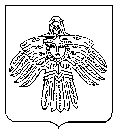 Совет муниципального образования городского округа «Ухта»КЫВКöРТöДРЕШЕНИЕ34-е (очередное) заседание 5-го созываКЫВКöРТöДРЕШЕНИЕ34-е (очередное) заседание 5-го созываКЫВКöРТöДРЕШЕНИЕ34-е (очередное) заседание 5-го созываО внесении изменений в Положение о Финансовом управлении администрации муниципального образования городского округа «Ухта», утвержденное решением Совета МОГО «Ухта» от 09.10.2009 № 359 «Об учреждении Финансового управления администрации муниципального образования городского округа «Ухта»Глава МОГО «Ухта» - председатель Совета МОГО «Ухта»Г.Г. Коненков